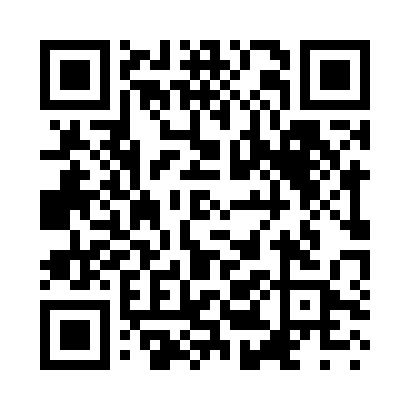 Prayer times for Windorah, AustraliaWed 1 May 2024 - Fri 31 May 2024High Latitude Method: NonePrayer Calculation Method: Muslim World LeagueAsar Calculation Method: ShafiPrayer times provided by https://www.salahtimes.comDateDayFajrSunriseDhuhrAsrMaghribIsha1Wed5:346:5212:263:376:017:142Thu5:356:5312:263:376:007:133Fri5:356:5312:263:365:597:134Sat5:356:5412:263:365:587:125Sun5:366:5412:263:355:587:126Mon5:366:5512:263:355:577:117Tue5:376:5512:263:345:567:118Wed5:376:5612:263:345:567:109Thu5:376:5612:263:335:557:1010Fri5:386:5712:263:335:557:0911Sat5:386:5712:263:325:547:0912Sun5:396:5812:263:325:547:0813Mon5:396:5812:263:325:537:0814Tue5:396:5912:263:315:537:0715Wed5:406:5912:263:315:527:0716Thu5:407:0012:263:305:527:0717Fri5:417:0012:263:305:517:0618Sat5:417:0112:263:305:517:0619Sun5:417:0112:263:295:507:0620Mon5:427:0212:263:295:507:0521Tue5:427:0212:263:295:507:0522Wed5:437:0312:263:295:497:0523Thu5:437:0312:263:285:497:0524Fri5:437:0412:263:285:497:0425Sat5:447:0412:263:285:487:0426Sun5:447:0512:263:285:487:0427Mon5:457:0512:273:285:487:0428Tue5:457:0612:273:275:477:0429Wed5:457:0612:273:275:477:0430Thu5:467:0712:273:275:477:0331Fri5:467:0712:273:275:477:03